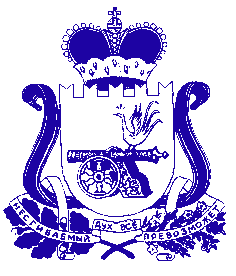 АДМИНИСТРАЦИЯ АГИБАЛОВСКОГО СЕЛЬСКОГО ПОСЕЛЕНИЯХОЛМ-ЖИРКОВСКого РАЙОНа СМОЛЕНСКОЙ ОБЛАСТИПОСТАНОВЛЕНИЕ           От         21 .07.2017г.   № 14				Об утверждении Положенияоб обеспечении первичных мерпожарной безопасностиАгибаловского сельского поселения Холм-Жирковского района Смоленской области в границах городских и сельских населенных пунктовВ соответствии с Федеральным законом от 06.10.2003 № 131-ФЗ «Об общих принципах организации местного самоуправления в Российской Федерации», Федеральным законом от 21.12.1994 № 69-ФЗ «О пожарной безопасности», Федеральным законом от 22.07.2008 № 123-ФЗ «Технический регламент о требованиях пожарной безопасности» и Уставом Агибаловского сельского поселения Холм-Жирковского района Смоленской области ПОСТАНОВЛЯЕТ:1. Утвердить прилагаемое Положение об обеспечении первичных мер пожарной безопасности Агибаловского сельского поселения Холм-Жирковского района Смоленской области  в границах сельских населенных пунктов (приложение № 1).3. Организацию выполнения настоящего постановления оставляю за собой.Глава муниципального образованияАгибаловского сельского поселенияХолм-Жирковского района Смоленской области                                                       С.И.КрыловПриложение № 2к постановлению от «21» июля 2017 г.Положение об обеспечении первичных мер пожарной безопасности Агибаловского сельского поселения Холм-Жирковского района Смоленской области1. Общие положения1.1. Положение об обеспечении первичных мер пожарной безопасности Агибаловского сельского поселения Холм-Жирковского района Смоленской области (далее – Положение) разработано в соответствии с Федеральным законом «Об общих принципах организации местного самоуправления в Российской Федерации», Федеральным законом «О пожарной безопасности», Федеральным законом «Технический регламент о требованиях пожарной безопасности», Уставом Агибаловского сельского поселения Холм-Жирковского района Смоленской области и устанавливает порядок организационно-правового, финансового, материально-технического обеспечения первичных мер пожарной безопасности Агибаловского сельского поселения Холм-Жирковского района Смоленской области в границах сельских населенных пунктов.2. Полномочия Администрации Агибаловского сельского поселения Холм-Жирковского района Смоленской области по вопросам пожарной безопасности в границах сельских населенных пунктов.2.1. К полномочиям Администрации Агибаловского сельского поселения Холм-Жирковского района Смоленской области в области пожарной безопасности относится обеспечение первичных мер пожарной безопасности Агибаловского сельского поселения Холм-Жирковского района Смоленской области в границах  сельских населенных пунктов, включающее реализацию принятых в установленном порядке норм и правил по предотвращению пожаров, спасению людей и имущества от пожаров.2.2. К первичным мерам пожарной безопасности Агибаловского сельского поселения Холм-Жирковского района Смоленской области в границах сельских населенных пунктов относятся:2.2.1. решение вопросов организационно-правового, финансового, материально-технического обеспечения пожарной безопасности;2.2.2. создание условий для организации добровольной пожарной охраны, а также для участия граждан в обеспечении первичных мер пожарной безопасности в иных формах, перечень которых устанавливается муниципальным правовым актом Администрации Агибаловского сельского поселения Холм-Жирковского района Смоленской области2.2.3. включение мероприятий по обеспечению пожарной безопасности в планы, схемы и программы развития территории Агибаловского сельского поселения Холм-Жирковского района Смоленской области;2.2.4. оказание содействия органам государственной власти Смоленской области в информировании населения о мерах пожарной безопасности, в том числе посредством организации и проведения собраний населения;2.2.5. установление особого противопожарного режима в случае повышения пожарной опасности;2.2.6. создание в целях пожаротушения условий для забора в любое время года воды из источников наружного водоснабжения, расположенных в сельских населенных пунктах, перечень которых устанавливается муниципальным правовым актом Администрации Агибаловского сельского поселения Холм-Жирковского района Смоленской области;2.2.7. оснащение территорий общего пользования первичными средствами тушения пожаров и противопожарным инвентарем, перечень которых и места их размещения определяются муниципальным правовым актом Администрации Агибаловского сельского поселения Холм-Жирковского района Смоленской области;2.2.8. организация и принятие мер по оповещению населения и подразделений Государственной противопожарной службы о пожаре;2.2.9. принятие мер по локализации пожара и спасению людей и имущества до прибытия подразделений Государственной противопожарной службы.2.3. К полномочиям Администрации Агибаловского сельского поселения Холм-Жирковского района Смоленской области  по вопросам пожарной безопасности в границах сельских населенных пунктов также относятся:2.3.1. участие в разработке расписания выезда подразделений пожарной охраны для тушения пожаров в Агибаловском сельском поселении Холм-Жирковского района Смоленской области;2.3.2. обеспечение беспрепятственного проезда пожарной техники к месту пожара;2.2.3. организация обучения населения мерам пожарной безопасности и пропаганда в области пожарной безопасности в соответствии с муниципальным правовым актом Администрации Агибаловского сельского поселения Холм-Жирковского района Смоленской области;2.3.4. обеспечение соблюдения прав и законных интересов добровольных пожарных и общественных объединений пожарной охраны, установление им мер правовой и социальной защиты путем издания соответствующего муниципального правового акта;2.3.5. осуществление контроля в сфере градостроительной деятельности пособлюдению требований пожарной безопасности при планировке и застройке территории Агибаловского сельского поселения Холм-Жирковского района Смоленской области.3. Организационно-правовое обеспечение первичных мер пожарной безопасности в границах сельских населенных пунктов3.1. Организационно-правовое обеспечение первичных мер пожарной безопасности на территории Агибаловского сельского поселения Холм-Жирковского района Смоленской области в границах сельских населенных пунктов предусматривает:3.1.1. правовое регулирование вопросов организационного, финансового, материально-технического обеспечения первичных мер пожарной безопасности;3.1.2. разработку и осуществление мероприятий по обеспечению пожарной безопасности в границах сельских населенных пунктов Агибаловского сельского поселения Холм-Жирковского района Смоленской области и объектов муниципальной собственности, включение мероприятий по обеспечению пожарной безопасности в планы, схемы и программы развития Агибаловского сельского поселения Холм-Жирковского района Смоленской области;3.1.3. разработку и утверждение бюджета Агибаловского сельского поселения Холм-Жирковского района Смоленской области на очередной финансовый год в части расходов на обеспечение пожарной безопасности в границах сельских населенных пунктов;3.1.4. утверждение расписания выезда подразделений пожарной охраны для тушения пожаров в Агибаловском сельском поселении Холм-Жирковского района Смоленской области;3.1.5. установление особого противопожарного режима на территории Агибаловского сельского поселения Холм-Жирковского района Смоленской области и отдельных населенных пунктов, входящих в состав его территории, установление на время его действия дополнительных требований пожарной безопасности;3.1.6. организацию работы комиссии по предупреждению и ликвидации чрезвычайных ситуаций и обеспечению пожарной безопасности при Администрации Агибаловского сельского поселения Холм-Жирковского района Смоленской области.4. Материально-техническое обеспечение первичных мер пожарной безопасности в границах сельских населенных пунктов4.1. Материально-техническое обеспечение первичных мер пожарной безопасности в границах сельских населенных пунктов предусматривает:4.1.1. дорожное строительство, содержание автомобильных дорог местного значения и обеспечение беспрепятственного проезда пожарной техники к месту пожара;4.1.2. обеспечение надлежащего состояния источников противопожарного водоснабжения, находящихся в собственности Агибаловского сельского поселения Холм-Жирковского района Смоленской области;4.1.3. размещение муниципальных заказов на поставки товаров, выполнениеработ, оказание услуг, направленных на обеспечение первичных мер пожарной безопасности в границах сельских населенных пунктов;4.1.4. оснащение территорий общего пользования первичными средствами тушения пожаров и противопожарным инвентарем;4.1.5. телефонизация сельских населенных пунктов и территорий, расположенных в Агибаловского сельского поселения Холм-Жирковского района Смоленской области, для сообщения о пожаре;4.1.6. поддержание в постоянной готовности техники, приспособленной для тушения пожара;4.1.7 содержание муниципальной пожарной охраны;4.1.8 оказание материальной поддержки добровольной пожарной охране.4.2. Материально-техническое обеспечение первичных мер пожарной безопасности осуществляется в порядке и по нормам, установленным муниципальными правовыми актами Администрации Агибаловского сельского поселения Холм-Жирковского района Смоленской области.5. Финансовое обеспечение первичных мер пожарной безопасности в границах сельских населенных пунктов5.1. Финансовое обеспечение первичных мер пожарной безопасности на территории Агибаловского сельского поселения Холм-Жирковского района Смоленской области  в границах сельских населенных пунктов является расходным обязательством Агибаловского сельского поселения Холм-Жирковского района Смоленской области 5.2. Финансовое обеспечение первичных мер пожарной безопасности в границах сельских населенных пунктов осуществляется за счет средств бюджета Агибаловского сельского поселения Холм-Жирковского района Смоленской области  в пределах средств, предусмотренных решением о бюджете на соответствующий финансовый год.5.3. Допускается привлечение внебюджетных источников для финансирования первичных мер пожарной безопасности в границах сельских населенных пунктов5.4. Финансовое обеспечение первичных мер пожарной безопасности включает в себя финансирование расходов, связанных с созданием и содержанием муниципальной пожарной охраны, добровольной пожарной охраны, приобретением и монтажом пожарной сигнализации, систем автоматического пожаротушения, первичных средств пожаротушения, проведением огнезащитной обработки деревянных и металлических несущих конструкций, закупкой пожарно-технической продукции, устройством пожарных водоемов и подъездов к источникам противопожарного водоснабжения, содержанием технических средств оповещения, приобретением пожарно-спасательной техники и аварийно-спасательного снаряжения, организацией противопожарной пропаганды и обучением мерам пожарной безопасности и других мероприятий в области пожарной безопасности.